EMEFEI ___________________________________________NOME:____________________________________________PROFESSOR:______________________________ANO: 4° ANORELEMBRANDO O ESTUDO DAS LINHAS.LEIA COM ATENÇÃO E OBSERVE AS POSIÇÕES DAS LINHAS.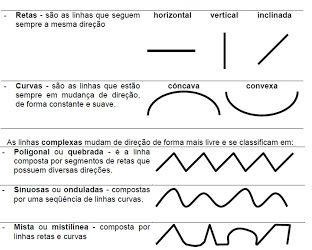 